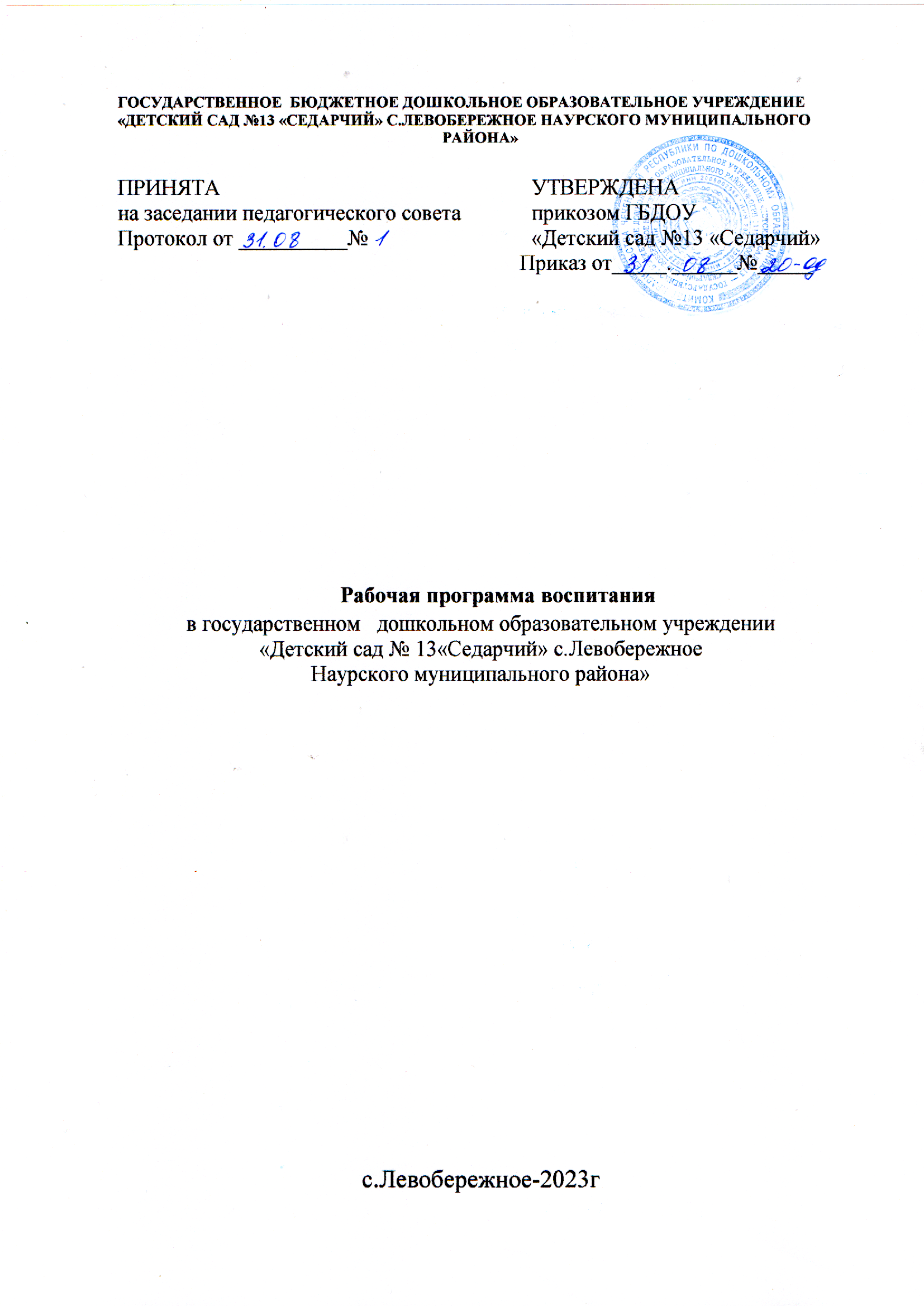 Рабочая программа воспитанияЦелевой разделПояснительная записка.Программа воспитания основана на воплощении национального воспитательного идеала, который понимается как высшая цель образования, нравственное (идеальное) представление о человеке.Под воспитанием понимается деятельность, направленная на развитие личности, создание условий для самоопределения и социализации обучающихся на основе социокультурных, духовно-нравственных ценностей и принятых в российском обществе правил и норм поведения в интересах человека, семьи, общества и государства, формирование у обучающихся чувства патриотизма, гражданственности, уважения к памяти защитников Отечества и подвигам Героев Отечества, закону и правопорядку, человеку труда и старшему поколению, взаимного уважения, бережного отношения к культурному наследию и традициям многонационального народа Российской Федерации, природе и окружающей среде.Основу воспитания на всех уровнях, начиная с дошкольного, составляют традиционные ценности российского общества. Традиционные ценности – это нравственные ориентиры, формирующие мировоззрение граждан России, передаваемые от поколения к поколению, лежащие в основе общероссийской гражданской идентичности и единого культурного пространства страны, укрепляющие гражданское единство, нашедшие свое уникальное, самобытное проявление в духовном, историческом и культурном развитии многонационального народа России.Программа воспитания предусматривает приобщение детей к традиционным ценностям российского общества – жизнь, достоинство, права и свободы человека, патриотизм, гражданственность, служение Отечеству и ответственность за его судьбу, высокие нравственные идеалы, крепкая семья, созидательный труд, приоритет духовного над материальным, гуманизм, милосердие, справедливость, коллективизм, взаимопомощь и взаимоуважение, историческая память и преемственность поколений, единство народов России.Вся система ценностей российского народа находит отражение в содержании воспитательной работы ДОУ, в соответствии с возрастными особенностями детей.Ценности Родина и природа лежат в основе патриотического направления воспитания.Ценности милосердие, жизнь, добро лежат в основе духовно-нравственного направления воспитанияЦенности человек, семья, дружба, сотрудничество лежат в основе социального направления воспитания.Ценность познание лежит в основе познавательного направления воспитания.Ценности жизнь и здоровье лежат в основе физического и оздоровительного направления воспитания.Ценность труд лежит в основе трудового направления воспитания.Ценности культура и красота лежат в основе эстетического направления воспитания.Целевые ориентиры воспитания следует рассматривать как возрастные характеристики возможных достижений ребёнка, которые коррелируют с портретом выпускника ДОУ и с традиционными ценностями российского общества.С учётом особенностей социокультурной среды, в которой воспитывается ребёнок, в программе воспитания находит отражение взаимодействие всех субъектов воспитательных отношений. Реализация Программы воспитания предполагает социальное партнерство ДОУ с другими учреждениями образования и культуры (музеи, театры, библиотеки, и другое), в том числе системой дополнительного образования детей.Цели и задачи воспитания.Общая цель воспитания в ДОУ – личностное развитие каждого ребёнка с учётом его индивидуальности и создание условий для позитивной социализации детей на основе традиционных ценностей российского общества, что предполагает:формирование первоначальных представлений о традиционных ценностях российского народа, социально приемлемых нормах и правилах поведения;формирование ценностного отношения к окружающему миру (природному и социокультурному), другим людям, самому себе;становление первичного опыта деятельности и поведения в соответствии с традиционными ценностями, принятыми в обществе нормами и правилами.Общие задачи воспитания в ДОУ:содействовать развитию личности, основанному на принятых в обществе представлениях о добре и зле, должном и недопустимом;способствовать становлению нравственности, основанной на духовных отечественных традициях, внутренней установке личности поступать согласно своей совести;создавать условия для развития и реализации личностного потенциала ребёнка, его готовности к творческому самовыражению и саморазвитию, самовоспитанию;осуществлять поддержку позитивной социализации ребёнка посредством проектирования и принятия уклада, воспитывающей среды, создания воспитывающих общностей.Направления воспитания.Патриотическое направление воспитания.Цель патриотического направления воспитания – содействовать формированию у ребёнка личностной позиции наследника традиций и культуры, защитника Отечества и творца (созидателя), ответственного за будущее своей страны.Ценности - Родина и природа лежат в основе патриотического направления воспитания. Чувство патриотизма возникает у ребёнка вследствие воспитания у него нравственных качеств, интереса, чувства любви и уважения к своей стране — России, своему краю, малой родине, своему народу и народу России в целом (гражданский патриотизм), ответственности, ощущения принадлежности к своему народу.Патриотическое направление воспитания базируется на идее патриотизма как нравственного чувства, которое вырастает из культуры человеческого бытия, особенностей образа жизни и её уклада, народных и семейных традиций.Работа по патриотическому воспитанию предполагает: формирование «патриотизма наследника», испытывающего чувство гордости за наследие своих предков (предполагает приобщение детей к истории, культуре и традициям нашего народа: отношение к труду, семье, стране и вере); «патриотизма защитника», стремящегося сохранить это наследие (предполагает развитие у детей готовности преодолевать трудности ради своей семьи, малой родины); «патриотизма созидателя и творца», устремленного в будущее, уверенного в благополучии и процветании своей Родины (предполагает конкретные каждодневные дела, направленные, например, на поддержание чистоты и порядка, опрятности и аккуратности, а в дальнейшем - на развитие всего своего населенного пункта, района, края, Отчизны в целом).Духовно-нравственное направление воспитания.Цель	духовно-нравственного направления воспитания – формирование способности к духовному развитию, нравственному самосовершенствованию, индивидуально-ответственному поведению.Ценности – жизнь, милосердие, добро лежат в основе духовно-нравственного направления воспитания.Духовно-нравственное воспитание направлено на развитие ценностно-смысловой сферы дошкольников на основе творческого взаимодействия в детско- взрослой общности, содержанием которого является освоение социокультурного опыта в его культурно-историческом и личностном аспектах.Социальное направление воспитания.Цель	социального направления воспитания – формирование ценностного отношения детей к семье, другому человеку, развитие дружелюбия, умения находить общий язык с другими людьми.Ценности – семья, дружба, человек и сотрудничество лежат в основе социального направления воспитания.В дошкольном детстве ребёнок начинает осваивать все многообразие социальных отношений и социальных ролей. Он учится действовать сообща, подчиняться правилам, нести ответственность за свои поступки, действовать в интересах других людей. Формирование ценностно-смыслового отношения ребёнка к социальному окружению невозможно без грамотно выстроенного воспитательного процесса, в котором проявляется личная социальная инициатива ребёнка в детско- взрослых и детских общностях.Важной составляющей социального воспитания является освоение ребёнком моральных ценностей, формирование у него нравственных качеств и идеалов, способности жить в соответствии с моральными принципами и нормами и воплощать их в своем поведении. Культура поведения в своей основе имеет глубоко социальное нравственное чувство - уважение к человеку, к законам человеческого общества. Конкретные представления о культуре поведения усваиваются ребёнком вместе с опытом поведения, с накоплением нравственных представлений, формированием навыка культурного поведения.Познавательное направление воспитания.Цель познавательного направления воспитания – формирование ценности познания.Ценность – познание лежит в основе познавательного направления воспитания.В ДОУ проблема воспитания у детей познавательной активности охватывает все стороны воспитательного процесса и является непременным условием формирования умственных качеств личности, самостоятельности и инициативности ребёнка. Познавательное и духовно-нравственное воспитание должны осуществляться в содержательном единстве, так как знания наук и незнание добра ограничивает и деформирует личностное развитие ребёнка.Значимым является воспитание у ребёнка стремления к истине, становление целостной картины мира, в которой интегрировано ценностное, эмоционально окрашенное отношение к миру, людям, природе, деятельности человека.Физическое и оздоровительное направление воспитания.Цель физического и оздоровительного воспитания - формирование ценностного отношения детей к здоровому образу жизни, овладение элементарнымигигиеническими навыками и правилами безопасности.Ценности - жизнь и здоровье лежит в основе физического и оздоровительного направления воспитания.Физическое и оздоровительное направление воспитания основано на идее охраны и укрепления здоровья детей, становления осознанного отношения к жизни как основоположной ценности и здоровью как совокупности физического, духовного и социального благополучия человека.Трудовое направление воспитания.Цель трудового воспитания - формирование ценностного отношения детей к труду, трудолюбию и приобщение ребёнка к труду.Ценность – труд лежит в основе трудового направления воспитания.Трудовое направление воспитания направлено на формирование и поддержку привычки к трудовому усилию, к доступному напряжению физических, умственных и нравственных сил для решения трудовой задачи; стремление приносить пользу людям. Повседневный труд постепенно приводит детей к осознанию нравственной стороны труда. Самостоятельность в выполнении трудовых поручений способствует формированию ответственности за свои действия.Эстетическое направление воспитания.Цель эстетического направления воспитания – способствовать становлению у ребёнка ценностного отношения к красоте.Ценности – культура, красота, лежат в основе эстетического направления воспитания.Эстетическое воспитание направлено на воспитание любви к прекрасному в окружающей обстановке, в природе, в искусстве, в отношениях, развитие у детей желания и умения творить. Эстетическое воспитание через обогащение чувственного опыта и развитие эмоциональной сферы личности влияет на становление нравственной и духовной составляющих внутреннего мира ребёнка. Искусство делает ребёнка отзывчивее, добрее, обогащает его духовный мир, способствует воспитанию воображения, чувств. Красивая и удобная обстановка, чистота помещения, опрятный вид детей и взрослых содействуют воспитанию художественного вкуса.Целевые ориентиры воспитания.Деятельность воспитателя нацелена на перспективу становления личности и развития ребёнка. Поэтому планируемые результаты представлены в виде целевых ориентиров как обобщенные «портреты» ребёнка к концу раннего и дошкольного возрастов.В соответствии с ФГОС ДО оценка результатов воспитательной работы не осуществляется, так как целевые ориентиры основной образовательной программы дошкольного образования не подлежат непосредственной оценке, в том числе в виде педагогической диагностики (мониторинга), и не являются основанием для их формального сравнения с реальными достижениями детей.Целевые ориентиры воспитания детей раннего возраста (к трем годам).Целевые ориентиры воспитания детей на этапе завершения освоения программыСодержательный раздел Программы воспитания.Уклад образовательной организации.Уклад, в качестве установившегося порядка жизни ДОУ, определяет мировосприятие, гармонизацию интересов и возможностей совместной деятельности детских, взрослых и детско-взрослых общностей в пространстве дошкольного образования.Уклад ДОУ – это её необходимый фундамент, основа и инструмент воспитания.Уклад задает и удерживает ценности воспитания для всех участников образовательных отношений: руководителей ДОУ, воспитателей и специалистов, вспомогательного персонала, воспитанников, родителей (законных представителей), субъектов социокультурного окружения ДОУ.Уклад включает:- цель и смысл деятельности ДОУ, её миссию;- принципы жизни и воспитания в ДОУ; - образ ДОУ, её особенности, символику, внешний имидж; - отношение к воспитанникам, их родителям (законным представителям), сотрудникам и партнерам ДОУ; - ключевые правила ДОУ;- традиции и ритуалы, особые нормы этикета в ДОУ; - особенности РППС, отражающие образ и ценности ДОУ; - социокультурный контекст, внешняя социальная и культурная среда ДОУ (учитывает этнокультурные, конфессиональные и региональные особенности).Основа уклада нашего ДОУ– единые ценности и готовность к сотрудничеству всех участников образовательных отношений, в результате чего созданы необходимые условия для развития детей. В ДОУ создана атмосфера общей доброжелательности, позитивный эмоциональный настрой, педагоги получают удовольствие от общения с детьми, уважают себя и свою профессию, понимают ее социальную значимость, оказывают профессиональную взаимопомощь и поддержку. Уклад задает и удерживает ценности воспитания для всех участников образовательных отношений: заведующего, воспитателей и специалистов, вспомогательного персонала, воспитанников, родителей, субъектов социокультурного окружения.В ДОУ создана команда единомышленников, организована работа по обмену опытом. Систематически проводимые семинары, круглые столы, обмен наработанным демонстрационным материалом является хорошим подспорьем в работе.К ценностям ДОУ относятся:-информационная открытость, поддержка и сотрудничество всех участников образовательных отношений;-профессионализм и высокое качество образовательных услуг;-единое образовательное пространство ДОУ, сформированное за счет устойчивого социального партнерства;-возможность реализации творческого потенциала всех участников образовательных отношений (результатами образовательной деятельности являются успехи обучающихся и педагогов ДОУ, многие из которых являются лауреатами и победителями конкурсов и соревнований различного уровня);-квалифицированные педагоги, работающие в инновационном режиме;- теплая и дружеская атмосфера.Принципы жизни и воспитания в ДОУПрограмма воспитания построена на основе ценностного подхода,
предполагающего присвоение ребенком дошкольного возраста базовых
ценностей и опирается на следующие принципы:-принцип гуманизма. Приоритет жизни и здоровья человека, прав и свобод
личности, свободного развития личности; воспитание взаимоуважения,
трудолюбия, гражданственности, патриотизма, ответственности, правовой культуры, бережного отношения к природе и окружающей среде,
рационального природопользования;-принцип ценностного единства и совместности. Единство ценностей и смыслов воспитания, разделяемых всеми участниками образовательных
отношений, содействие, сотворчество и сопереживание, взаимопонимание и
взаимное уважение;-принцип общего культурного образования. Воспитание основывается на
культуре и традициях России, включая культурные особенности региона;-принцип следования нравственному примеру. Пример как метод воспитания позволяет расширить нравственный опыт ребенка, побудить его к открытому внутреннему диалогу, пробудить в нем нравственную рефлексию, обеспечить возможность выбора при построении собственной системы ценностных отношений, продемонстрировать ребенку реальную возможность следования идеалу в жизни;-принципы безопасной жизнедеятельности. Защищенность важных интересов личности от внутренних и внешних угроз, воспитание через призмубезопасности и безопасного поведения;-принцип совместной деятельности ребенка и взрослого. Значимость совместнойдеятельности взрослого и ребенка на основе приобщения ккультурным ценностям и их освоения;-принцип инклюзивности. Организация образовательного процесса, при которомвсе дети, независимо от их физических, психических, интеллектуальных, культурно-этнических языковых и иных особенностей, включены в общую систему образования;-принцип субъектности. Развитие и воспитание личности ребенка каксубъекта собственной жизнедеятельности; воспитание самоуважения, привычки к заботе о себе, формирование адекватной самооценки исамосознания;-принцип интеграции. Комплексный и системный подходы к содержанию иорганизации образовательного процесса. В основе систематизациисодержания работы лежит идея развития базиса личностной культуры, духовное развитие детей во всех сферах и видах деятельности;-принцип учета возрастных особенностей. Содержание и методывоспитательной работы должны соответствовать возрастным особенностямребенка;-принципы индивидуального и дифференцированного подходов.Индивидуальный подход к детям с учетом возможностей, индивидуального
темпа развития, интересов. Дифференцированный подход реализуется с
учетом семейных, национальных традиций и т.п.Образ ДОУ, ее особенности, символика, внешний имиджИмидж ДОУ–эмоционально окрашенный образ ДОУ, обладающий целенаправленно заданными характеристиками и призванный оказывать психологическое влияние определённой направленности на конкретныегруппы социума.Каждый работник рассматривается как «лицо» учреждения, по которому
судят о ДОУ в целом. Каждый член коллектива имеет свой профессиональный
имидж, и в то же время всех – и руководителей, и педагогов, и младший обслуживающий персонал–объединяет общий имидж: внешний вид, культура общения, интеллект, приветливая улыбка, привлекательность манерповедения, гордость за своё учреждение и воспитанников. Важная составляющая имиджа ДОУ-его руководитель. Имидж руководителя должен быть привлекательным для самых широких слоев населения.Руководитель ДОУ обладает высоким профессионализмом, компетентностью, организаторскими качествами, работоспособностью, политической культурой, высокой нравственностью, личным авторитетом, стремиться к демократическому стилю руководства, умеет найти общий язык с молодыми и пожилыми, детьми и родителями, работниками разныхпрофессий, людьми разного образования, семейного положения, квалификации.Все перечисленные компоненты имиджа руководителя подходят и к педагогу. К его личности всегда предъявлялись высокие требования, так как именно он создает культуру последующих поколений, воспитывает детей и родителей, воспитывает и учит своим поведением, отношением к людям, внешним видом. Имидж педагога — это инструментарий, использующий голос, пластику, мимику, внешние данные в качестве воздействия на воспитанников и родителей. Внешняя привлекательность педагогов ДОУ важна для более быстрой адаптации ребенка к коллективу.Одежда и внешний вид сотрудников играют большую роль. В ДОУ есть ключевые позиции, которые учитываются при создании корпоративного стиля (одежда в соответствии с национальными традициями, нормами ислама, внешний вид и манера поведения соответствуют нравственности чеченских женщини традициям чеченского народа)Важная составляющая позитивного образа ДОУ- уважение к своей истории. Особую атмосферу создают стенды на эту тему в фойе ДОУ. Значимые события размещены на официальном сайте ДОУ.ДОУ использует символику и атрибуты, отражающие особенности учредителя-
Комитета правительства по дошкольному образованию (далее-КПДО), традиции самого ДОУ в оформлении помещений вповседневной жизни и в дни торжеств. Важным аспектом формирования благоприятного мнения о дошкольном учреждении является создание собственного визуального образа, узнаваемого аудиторией, с помощью определенных атрибутов, которые формируют фирменный стиль или внешний имидж ДОУ и дают возможность занять своё место на рынке образовательных услуг. Среди элементов фирменного стандарта:- логотип, или фирменный знак (в нём отражено название ДОУ), который представлен вывеской на здании; фирменными бланками; атрибутами, используемыми на утренниках, развлечениях;- поздравительные открытки; - книга отзывов для родителейи гостей ДОУ; - бейдж, на котором указывается Ф.И.О. и должность педагога;- публикации о достижениях ДОУ в СМИ; - визуально подвижные коммуникации: манера общения персонала с родителями, детьми, коллегами;-манера поведения сотрудников ДОУ в рабочей обстановке и на публике; деловой этикет, профессиональная этика; речь сотрудников, отвечающих на телефонные звонки; - визуально неподвижные коммуникации:печатная символика; внешний вид персонала; рекламные ролики, презентационные фильмы; внешний вид здания, благоустроенность территории ДОУ.Перечисленные атрибуты формируют фирменный стиль или внешний имидж дошкольного учреждения и дают возможность занять свое место на рынке образовательных услуг.Атрибутика отражает:-чувство уважения к традициям ДОУ;-гордость за достижения образовательного учреждения и желание
преумножать его успехи;-чувства единения и дружеские чувства в каждой группе, между группами и
сотрудниками;-стремление к дисциплине;-формирование эстетического вкуса.Отношение к воспитанникам, их родителям, сотрудникам и партнерам ДОУКультура поведения взрослых в детском саду направлена на создание воспитывающей среды как условия решения возрастных задач воспитания. Общая психологическая атмосфера, эмоциональный настрой группы, спокойная обстановка, отсутствие спешки, разумная сбалансированность планов - это необходимые условия нормальной жизни и развития детей. Воспитатель должен соблюдать кодекс нормы профессиональной этики и поведения:-педагог всегда выходит навстречу родителям и приветствует родителей и детей первым; - улыбка - всегда обязательная часть приветствия; - педагог описывает события и ситуации, но не дает им оценки;-педагог не обвиняет родителей и не возлагает на них ответственность за поведение детей в детском саду; - тон общения ровный и дружелюбный, исключается повышение голоса;-уважительное отношение к личности воспитанника; - умение заинтересованно слушать собеседника и сопереживать ему; - умение видеть и слышать воспитанника, сопереживать ему;-уравновешенность и самообладание, выдержка в отношениях с детьми;- умение быстро и правильно оценивать сложившуюся обстановку и в то же время не торопиться с выводами о поведении и способностях воспитанников;-умение сочетать мягкий эмоциональный и деловой тон в отношениях с детьми; - умение сочетать требовательность с чутким отношением к воспитанникам;-знание возрастных и индивидуальных особенностей воспитанников; - соответствие внешнего вида статусу воспитателя детского сада.Ведущей целью взаимодействия является развитие личностейвзаимодействующих сторон, их взаимоотношений, развитие коллектива иреализация его воспитательных возможностей.
Взаимодействие ДОУ и социальных партнёров строится на основе принципов:-добровольность;-равноправие сторон;-уважение интересов друг друга;-соблюдение законов и иных нормативных актов;-учета запросов общественности;-сохранения имиджа ДОУ в обществе;-установление коммуникаций между ДОУ и социумом;-обязательность исполнения договоренности;-ответственность за нарушение соглашений.Взаимодействие с социальными партнерами носит вариативный
характер построения взаимоотношений по времени сотрудничества и по
оформлению договоренностей (планов) совместного сотрудничества.Ключевые правила ДОУИнновационность. Педагогический коллектив готов к изменению и совершенствованию педагогической деятельности с учетом потребностей государственной образовательной политики, к использованию новых технологий, расширению перечня образовательных услуг в соответствии ссоциальным заказом и заказом родителей воспитанников детского сада. Индивидуализация. Для нас самоценна личность каждого ребенка, педагога, родителя (законного представителя) с его неповторимыми особенностями, возможностями, способностями, интересами. Мы создаем такие условия в детском саду, которые соответствуют уникальности каждого и обеспечат развитие индивидуальных способностей ребенка, самореализацию педагогов и родителей..Профессионализм и высокое качество образовательных услуг. Непрерывное повышение профессионального уровня педагогов, их саморазвитие, самообразование, самосовершенствование, реализация своих профессиональных возможностей и способностей в педагогической деятельности способствуют повышению качества предоставляемых в детском саду услуг.Открытость. Педагогический коллектив детского сада активно взаимодействует с социальными партнерами, имеет свой официальный сайт, обменивается опытом с коллегами из других районов, представляет свои наработки на конференциях, форумах и семинарах разного уровня – муниципальном, региональном.Традиции и ритуалы, особые нормы этикета в ДОУТрадиция- то, что перешло от одного поколения к другому, что унаследовано от предшествующих поколений. Ритуалы и традиции способствуют развитию чувства сопричастности сообществу людей, помогают ребенку освоить ценности коллектива,
прогнозировать дальнейшие действия и события. Каждая традиция решает определенные воспитательные задачи и соответствует возрастным особенностям детей.-Личное приветствие каждого ребенка и родителей. Воспитатель лично встречает родителей и каждого ребенка. Здоровается с ними. Выражает радость по поводу того, что они пришли. Говорит ребенку, что его прихода с нетерпением ждут другие дети.Цель: осознание ребенком собственной значимости, установление в группе благоприятного микроклимата-«Утро радостных встреч».Цель: обеспечить постепенное вхождение ребенка в ритм жизни группы,
создать хорошее настроение, настроить на доброжелательное общение со
сверстниками. Педагоги в каждой группе самостоятельно выбирают форму, в которой проходит традиционное утреннее приветствие, а также сроки, когда
одно приветствие может смениться другим.- «Отмечаем день рождения».Цель: развивать у детей способность сопереживанию радостных событий,
вызвать положительные эмоции, подчеркнуть значимость каждого ребенка в
группе. Дети вместе с воспитателем поздравляют именинника, поют ему песни, читают стихи, а старшей и подготовительной группах – каждый ребенок
говорит имениннику пожелание. - «Круг хороших воспоминаний». Во второй половине дня, например, перед прогулкой воспитатель предлагает детям сесть вокруг него и вспомнить, что приятного, радостного произошло сегодня. После этого он коротко говорит что-нибудь хорошее о каждом ребенке. В результате все дети слышат, что у всех есть какие-то достоинства. Постепенно такой ритуал создает в группе атмосферу взаимного уважения и чувство самоуважения у отдельных детей.Среди традиционных событий можно указать досуги, встречи с интересными, людьми, праздники городского, регионального, всероссийского и международного значения: День города, Ураза-байрам, День матери, День чеченского языка, Международный день 8 марта и др. Цель: развивать способность к сопереживанию радостных событий, вызывать положительные эмоции. - Участие родителейи детей детского сада в делах всего ДОУ (уборка, озеленение, благоустройство участка группы, экскурсии, участие в праздниках, соревнованиях, конкурсах). Цель: развитие чувства сопричастности с коллективом детского сада (дети, родители, сотрудники).При проектировании системы праздничных и других мероприятий на учебный год мы опираемся на свой опыт и устоявшиеся традиции, календарь праздничных и памятных дат, исламский календарь, а также учитываем интересы и возможности участников образовательного процесса.В ДОУ регулярно проводятся календарные, тематические и национальные праздники, физкультурно-оздоровительные досуги и развлечения. Приобщение детей к этим мероприятиям помогает воспитывать здоровую, гармоничную личность, способствуют развитию чувства сопричастности сообществу людей, помогают ребенку освоить ценности коллектива, прогнозировать дальнейшие действия и события.Правильно организованные праздники в детском саду — это эффективный инструмент развития и воспитания детей. Главное, чтобы праздник проводился для детей, чтобы он стал захватывающим, запоминающимся событием в жизни каждого ребенка. Первое условие — разнообразие форматов. Второе условие — участие родителей воспитанников. Третье условие — поддержка детской инициативы.Этикеткак условный ритуал представляет собой общепринятую систему
определённых правил вежливости, которые регламентируют
особенности взаимоотношений между представителями различных слоёв
населения и социальных групп в соответствии с их общественным статусом.Виды этикета в ДОУ: «Речевой», «Гостевой», «Столовый», «Прогулочный», «Вайнахская этика».Социокультурный контекст, внешняя социальная и культурная среда ДОУСоциокультурный контекст – это социальная и культурная среда, в которой человек растет и живет. Он также включает в себя влияние, которое среда оказывает на идеи и поведение человека.Социокультурные ценности являются определяющими в структурно-содержательной основе программы воспитания.Социокультурный контекст воспитания является вариативной составляющей воспитательной программы. Он учитывает этнокультурные, конфессиональные и региональные особенности и направлен на формирование ресурсов воспитательной программы.Реализация социокультурного контекста опирается также на построение социального партнерства ДОУ.В ДОУ осуществляется двухуровневое социальное партнерство:-внутренний уровень (дети, воспитатели, специалисты, администрация ДОУ, 
родительская общественность);-внешний уровень (образовательные и медицинские учреждения, 
учреждения культуры и спорта, КПДО, ЧИПКРО и т.п.). Воспитывающая среда образовательной организации.Воспитывающая среда раскрывает ценности и смыслы, заложенные в укладе. Воспитывающая среда включает совокупность различных условий,предполагающих возможность встречи и взаимодействия детей и взрослых в процессе приобщения к традиционным ценностям российского общества. Пространство, в рамках которого происходит процесс воспитания, называется воспитывающей средой. Основными характеристиками воспитывающей среды являются её содержательная насыщенность и структурированность.Воспитывающая среда включает:- условия для формирования эмоционально-ценностного отношения ребёнка к окружающему миру, другим людям, себе;- условия для обретения ребёнком первичного опыта деятельности и поступка в соответствии с традиционными ценностями российского общества;- условия для становления самостоятельности, инициативности и творческого взаимодействия в разных детско-взрослых и детско-детских общностях, включая разновозрастное детское сообщество.Задачи воспитанияПоскольку в ДОУ создан единый воспитательно-образовательный процесс, то в ней в комплексе решаются воспитательные, обучающие и развивающие задачи педагогического процесса. Задачи по воспитанию базовых ценностей интегрируются с воспитательными задачами, реализуемыми при реализации образовательных областей (таблица 1)Таблица 1Задачи рабочей программы воспитания, связанные с базовыми ценностями и воспитательными задачами, реализуемыми в рамках образовательных областейФормы совместной деятельности в образовательной организации.Работа с родителями (законными представителями).Работа с родителями (законными представителями) детей дошкольного возраста должна строиться на принципах ценностного единства и сотрудничества всех субъектов социокультурного окружения ДОУ.В рабочей программе воспитания учтены и описаны виды и формы деятельности по организации сотрудничества педагогов и родителей (законных представителей), используемые в ДОУ в процессе воспитательной работы (указываются конкретные позиции, имеющиеся в общеобразовательной организации или запланированные): родительское собрание; педагогические лектории; родительские конференции; круглые столы;- родительские клубы, клубы выходного дня; мастер-классы;- иные формы взаимодействия, существующие в ДОУ.Указанные формы взаимодействия с родителями (законными представителями) являются примерными. Разработчики могут указать любые иные актуальные для ДОУ формы.События образовательной организации.Событие предполагает взаимодействие ребёнка и взрослого, в котором активность взрослого приводит к приобретению ребёнком собственного опыта переживания той или иной ценности. Событийным может быть не только организованное мероприятие, но и спонтанно возникшая ситуация, и любой режимный момент, традиции утренней встречи детей, индивидуальная беседа, общие дела, совместно реализуемые проекты и прочее.Проектирование событий позволяет построить целостный годовой цикл методической работы на основе традиционных ценностей российского общества. Это поможет каждому педагогу спроектировать работу с группой в целом, с подгруппами детей, с каждым ребёнком.Совместная деятельность в образовательных ситуациях.Совместная деятельность в образовательных ситуациях является ведущей формой организации совместной деятельности взрослого и ребёнка по освоению ООП ДО, в рамках которой возможно решение конкретных задач воспитания.Воспитание в образовательной деятельности осуществляется в течение всего времени пребывания ребёнка в ДОУ.В рабочей программе воспитания описаны основные виды организации совместной деятельности.К основным видам организации совместной деятельности в образовательных ситуациях в ДОУ относятся:- ситуативная беседа, рассказ, советы, вопросы;- социальное моделирование, воспитывающая (проблемная) ситуация, составление рассказов из личного опыта;- чтение художественной литературы с последующим обсуждением и выводами, сочинение рассказов, историй, сказок, заучивание и чтение стихов наизусть;- разучивание и исполнение песен, театрализация, драматизация, этюды- инсценировки;- рассматривание и обсуждение картин и книжных иллюстраций, просмотр видеороликов, презентаций, мультфильмов;- организация выставок (книг, репродукций картин, тематических или авторских, детских поделок и тому подобное),- экскурсии (в музей, в общеобразовательную организацию и тому подобное), посещение спектаклей, выставок;- игровые методы (игровая роль, игровая ситуация, игровое действие и другие); демонстрация собственной нравственной позиции педагогом, личный пример педагога, приучение к вежливому общению, поощрение (одобрение, тактильный контакт, похвала, поощряющий взгляд).Организация предметно-пространственной среды.Реализация воспитательного потенциала предметно-пространственной среды  предусматривает совместную деятельность педагогов, обучающихся, других участников образовательных отношений по её созданию, поддержанию, использованию в воспитательном процессе:- знаки и символы государства, региона, населенного пункта и ДОУ; компоненты среды, отражающие региональные, этнографические и другие особенности социокультурных условий, в которых находится ДОУ;- компоненты среды, отражающие экологичность, природосообразность и безопасность;- компоненты среды, обеспечивающие детям возможность общения, игры и совместной деятельности;- компоненты среды, отражающие ценность семьи, людей разных поколений, радость общения с семьей;- компоненты среды, обеспечивающие ребёнку возможность познавательного развития, экспериментирования, освоения новых технологий, раскрывающие красоту знаний, необходимость научного познания, формирующие научную картину мира;- компоненты среды, обеспечивающие ребёнку возможность посильного труда, а также отражающие ценности труда в жизни человека и государства;- компоненты среды, обеспечивающие ребёнку возможности для укрепления здоровья, раскрывающие смысл здорового образа жизни, физической культуры и спорта;- компоненты среды, предоставляющие ребёнку возможность погружения в культуру России, знакомства с особенностями традиций многонационального российского народа.Социальное партнерство.Взаимодействие с социальными структурамиОрганизационный раздел Программы воспитания.3.1.Общие требования к условиям реализации Программы воспитанияПрограмма воспитания обеспечивает формирование социокультурного воспитательного пространства при соблюдении условий ее реализации, включающих:-обеспечение воспитывающей личностно развивающей предметно-пространственной среды;-оказание психолого-педагогической помощи, консультирование и поддержка родителей (законных представителей) по вопросам воспитания;-создание уклада ДОО, отражающего сформированность в ней готовности всех участников образовательного процесса руководствоваться едиными принципами и регулярно воспроизводить наиболее ценные для нее воспитательно значимые виды совместной деятельности. 3.2. Кадровое обеспечение воспитательного процесса реализации Программы воспитания.Реализация Программы обеспечивается административно-хозяйственными, педагогическими работниками дошкольного учреждения. В реализации Программы участвуют иные работники ДОУ, в том числе осуществляющие финансовую и хозяйственную деятельность, обеспечивающие реализацию Программы.Необходимым условием качественной реализации Программы является ее непрерывное сопровождение педагогическими работниками в течение всего времени ее реализации. Педагогические работники, реализующие Программу обладают основными компетенциями, необходимыми для создания условия развития детей.В целях эффективной реализации Программы воспитания созданы условия для: - профессионального развития педагогических и руководящих работников, в том числе их дополнительного профессионального образования (семинары, научно-практические конференции, курсы повышения квалификации); - консультативной поддержки педагогических работников по вопросам образования, воспитания и охраны здоровья детей, в том числе и детей с ОВЗ; - организационно-методическое сопровождение (педагогический совет, семинар, семинар-практикум, творческая группа, в состав, которой вошли опытные, инициативные и целеустремленные педагоги детского сада, наставничество). Методическая детализация реализации воспитательной деятельности педагога осуществляется в процессе ее проектирования и организации.3.3. Нормативно-методическое обеспечение реализации Программы воспитания.Содержание нормативно-правового обеспечения как вида ресурсного обеспечения реализации программы воспитания ДОУ включает:- Федеральный закон от 31 июля 2020г. № 304-ФЗ «О внесении изменений в Федеральный закон «Об образовании в Российской Федерации» по вопросам воспитания обучающихся». - Федеральный государственный образовательный стандарт дошкольного образования. Приказ Минобрнауки № 1155 от 17.10.2013г.- Педагогическое руководство «Воспитателю – о воспитании».На основе рабочей программы воспитания ДОУ составляет календарный план воспитательной работы, который строится на основе базовых ценностей.3.4.Особенности РППС, отражающие образ и ценности ДОУРППС, заданная укладом совокупность всех предметных ресурсов, обусловливающих реализацию воспитательного процесса в ДОУ с учетом их пространственной организации.  Предметно-пространственная среда отражает федеральную, региональную специфику, а также специфику ДОУ и включает оформление помещений, оборудование, игрушки. Для эффективной реализации программы курса «Мой край родной» Масаевой З.В. в развивающую предметно-пространственную среду ДОУ (возрастных групп) введены дополнительные структурные компоненты:уголок «Старый Грозный», «Современный Грозный», в котором дети могут заниматься разными видами деятельности – смотреть, и читать книги о городе современном и старинном; решать познавательные задачи о городе; путешествовать по районам города (карта);уголок «Моя семья», где дети могут не только показать свои семейные фотографии, но и составить семейное дерево; или наоборот уединится одному, рассматривая фото;уголок «Ряженья» можно перевоплотится в своих бабушек и дедушек (старинная одежда, обувь, украшения для ряженья; игрушки наших бабушек – собраны силами родителей, коллег);красная книга Чечни, важная составляющая экологического воспитания дошкольников;стол с дидактическими и игровыми материалами, изделиями и сувенирами чеченских умельцев; материалы для свободного творчества;сменные стенды «Россия — большая страна», «Грозный-сегодня» (различные тематики);библиотека с книгами о Чеченской республике;картотеки: «Народные игры», «Загадки народов Чеченской республики», «Пословицы, поговорки»;подборка стихов местных авторов;аудиозаписи, видеофильмы, фотографии.Требования к условиям работы с особыми категориями детей.По своим основным задачам воспитательная работа в ДОУ не зависит от наличия (отсутствия) у ребёнка особых образовательных потребностей.В основе процесса воспитания детей в ДОУ лежат традиционные ценности российского общества и ценности чеченского народа. В ДОУ созданы особые условия воспитания для отдельных категорий обучающихся, имеющих особые образовательные потребности: дети с инвалидностью, дети с ограниченными возможностями здоровья, дети из социально уязвимых групп (воспитанники детских домов, дети из семей мигрантов, и так далее), одаренные дети и другие категории: Предметно – пространственная среда строится как максимально доступная для детей с ОВЗ; Событийная среда ДОУ обеспечивает возможность включения каждого ребенка в различные формы жизни детского сообщества;  Рукотворная среда обеспечивает возможность демонстрации уникальности достижений каждого ребенка. Инклюзия подразумевает готовность образовательной системы принять любого ребёнка независимо от его особенностей (психофизиологических, социальных, психологических, этнокультурных, национальных, религиозных и других) и обеспечить ему оптимальную социальную ситуацию развития.В ДОУ созданы следующие условия, обеспечивающие достижение целевых ориентиров в работе с особыми категориями детей:направленное на формирование личности взаимодействие взрослых с детьми, предполагающее создание таких ситуаций, в которых каждому ребёнку с особыми образовательными потребностями предоставляется возможность выбора деятельности, партнера и средств; учитываются особенности деятельности, средств её реализации, ограниченный объем личного опыта детей особых категорий;формирование игры как важнейшего фактора воспитания и развития ребёнка с особыми образовательными потребностями, с учётом необходимости развития личности ребёнка, создание условий для самоопределения и социализации детей на основе социокультурных, духовно-нравственных ценностей и принятых в российском обществе правил и норм поведения;создание воспитывающей среды, способствующей личностному развитию особой категории дошкольников, их позитивной социализации, сохранению их индивидуальности, охране и укреплению их здоровья и эмоционального благополучия;доступность воспитательных мероприятий, совместных и самостоятельных, подвижных и статичных форм активности с учётом особенностей развития и образовательных потребностей ребёнка; речь идет не только о физической доступности, но и об интеллектуальной, когда созданные условия воспитания и применяемые правила должны быть понятны ребёнку с особыми образовательными потребностями;участие семьи как необходимое условие для полноценного воспитания ребёнка дошкольного возраста с особыми образовательными потребностями.НаправлениевоспитанияЦенностиЦелевые ориентирыПатриотическоеРодина, природаПроявляющий привязанность к близким людям, бережное отношение к живомуДуховно - нравственноеЖизнь,милосердие,  доброСпособный понять и принять, что такое «хорошо» и «плохо».Проявляющий сочувствие, доброту.СоциальноеЧеловек, семья,дружба, сотрудничествоИспытывающий чувство удовольствия в случае одобрения и чувство огорчения в случае неодобрения со стороны взрослых. Проявляющий интерес к другим детям и способный бесконфликтно играть рядом с ними.Проявляющий позицию «Я сам!». Способный к самостоятельным (свободным) активным действиям в общении.ПознавательноеПознаниеПроявляющий интерес к окружающему миру. Любознательный, активный в поведении и деятельности.Физическое и оздоровительноеЗдоровье, жизньПонимающий ценность жизни и здоровья, владеющий основными способами укрепления здоровья - физическая культура, закаливание, утренняя гимнастика, личная гигиена, безопасное поведение и другое; стремящийся к сбережению и укреплению собственного здоровья и здоровья окружающих.Проявляющий интерес к физическим упражнениям и подвижным играм, стремление к личной и командной победе, нравственные и волевые качества.ТрудовоеТрудПоддерживающий элементарный порядок в окружающей обстановке.Стремящийся помогать старшим в доступных трудовых действиях. Стремящийся к результативности, самостоятельности, ответственности в самообслуживании, в быту, в игровой и других видах деятельности (конструирование, лепка, художественный труд, детский дизайн и другое).ЭстетическоеКультура и красотаПроявляющий эмоциональную отзывчивость на красоту в окружающем мире и искусстве. Способный к творческой деятельности (изобразительной, декоративно-оформительской, музыкальной, словесно-речевой, театрализованной и другое).НаправлениевоспитанияЦенностиЦелевые ориентирыПатриотическоеРодина, природаЛюбящий свою малую родину и имеющий представление о своей стране - России, испытывающий чувство привязанности к родному дому, семье, близким людям.ДуховнонравственноеЖизнь,милосердие, доброРазличающий основные проявления добра и зла, принимающий и уважающий традиционные ценности, ценности семьи и общества, правдивый, искренний, способный к сочувствию и заботе, к нравственному поступку.Способный не оставаться равнодушным к чужому горю, проявлять заботу;Самостоятельно различающий основные отрицательные и положительные человеческие качества, иногда прибегая к помощи взрослого в ситуациях морального выбора.СоциальноеЧеловек, семья,дружба,сотрудничествоПроявляющий ответственность за свои действия и поведение; принимающий и уважающий различия между людьми. Владеющий основами речевой культуры. Дружелюбный и доброжелательный, умеющий слушать и слышать собеседника, способный взаимодействовать со взрослыми и сверстниками на основе общих интересов и дел.ПознавательноеПознаниеЛюбознательный, наблюдательный, испытывающий потребность в самовыражении, в том числе творческом. Проявляющий активность, самостоятельность, инициативу в познавательной, игровой, коммуникативной и продуктивных видах деятельности и в самообслуживании. Обладающий первичной картиной мира на основе традиционных ценностей.Физическое и оздоровительноеЗдоровье, жизньПонимающий ценность жизни, владеющий основными способами укрепления здоровья - занятия физической культурой, закаливание, утренняя гимнастика, соблюдение личной гигиены и безопасного поведения и другое; стремящийся к сбережению и укреплению собственного здоровья и здоровья окружающих. Проявляющий интерес к физическим упражнениям и подвижным играм, стремление к личной и командной победе, нравственные и волевые качества.Демонстрирующий потребность в двигательной деятельности.Имеющий представление о некоторых видах спорта и активного отдыха.ТрудовоеТрудПонимающий ценность труда в семье и в обществе на основе уважения к людям труда, результатам их деятельности.Проявляющий трудолюбие при выполнении поручений и в самостоятельной деятельности.ЭстетическоеКультура и красотаСпособный воспринимать и чувствовать прекрасное в быту, природе, поступках, искусстве.Стремящийся к отображению прекрасного в продуктивных видах деятельности.Направления воспитания и базовые ценностиЦельЗадачиЗадачи образовательных областейОбразовательные областиПатриотическое направление воспитания В основе лежат ценности «Родина» и «Природа»Формирование у ребёнка личностной позиции наследника традиций и культуры, защитника Отечества и творца (созидателя), ответственного за будущее своей страныФормировать «патриотизм наследника», испытывающего чувство гордости за наследие своих предков (предполагает приобщение детей к истории, культуре и традициям нашего народа: отношение к труду, семье, стране и вере)Формировать «патриотизм защитника», стремящегося сохранить это наследие (предполагает развитие у детей готовности преодолевать трудности ради своей семьи, малой родины) Воспитывать «патриотизм созидателя и творца», устремленного в будущее, уверенного в благополучии и процветании своей Родины (предполагает конкретные каждодневные дела, направленные, например, на поддержание чистоты и порядка, опрятности и аккуратности, а в дальнейшем - на развитие всего своего населенного пункта, района, края, Отчизны в целом)Воспитывать ценностное отношения к культурному наследию своего народа, к нравственным и культурным традициям РоссииСоциально-коммуникативное развитиеПатриотическое направление воспитания В основе лежат ценности «Родина» и «Природа»Формирование у ребёнка личностной позиции наследника традиций и культуры, защитника Отечества и творца (созидателя), ответственного за будущее своей страныФормировать «патриотизм наследника», испытывающего чувство гордости за наследие своих предков (предполагает приобщение детей к истории, культуре и традициям нашего народа: отношение к труду, семье, стране и вере)Формировать «патриотизм защитника», стремящегося сохранить это наследие (предполагает развитие у детей готовности преодолевать трудности ради своей семьи, малой родины) Воспитывать «патриотизм созидателя и творца», устремленного в будущее, уверенного в благополучии и процветании своей Родины (предполагает конкретные каждодневные дела, направленные, например, на поддержание чистоты и порядка, опрятности и аккуратности, а в дальнейшем - на развитие всего своего населенного пункта, района, края, Отчизны в целом)Приобщать к отечественным традициям и праздникам, к истории и достижениям родной страны, к культурному наследию народов РоссииВоспитывать уважительное отношение к государственным символам страны (флагу, гербу, гимну);Познавательное развитиеПатриотическое направление воспитания В основе лежат ценности «Родина» и «Природа»Формирование у ребёнка личностной позиции наследника традиций и культуры, защитника Отечества и творца (созидателя), ответственного за будущее своей страныФормировать «патриотизм наследника», испытывающего чувство гордости за наследие своих предков (предполагает приобщение детей к истории, культуре и традициям нашего народа: отношение к труду, семье, стране и вере)Формировать «патриотизм защитника», стремящегося сохранить это наследие (предполагает развитие у детей готовности преодолевать трудности ради своей семьи, малой родины) Воспитывать «патриотизм созидателя и творца», устремленного в будущее, уверенного в благополучии и процветании своей Родины (предполагает конкретные каждодневные дела, направленные, например, на поддержание чистоты и порядка, опрятности и аккуратности, а в дальнейшем - на развитие всего своего населенного пункта, района, края, Отчизны в целом)Приобщать к традициям и великому культурному наследию российского народаХудожественно-эстетическое развитиеДуховно-нравственное направление воспитания В основе лежат ценности «Жизнь»,«Милосердие», «Добро»Формирование способности к духовному развитию, нравственному самосовершенствованию, индивидуально-ответственному поведениюРазвивать ценностно-смысловую сферу дошкольников на основе творческого взаимодействия в детско- взрослой общностиСпособствовать освоению социокультурного опыта в его культурно-историческом и личностном аспектахВоспитывать любовь к своей семье, своему населенному пункту, родному краю, своей странеВоспитывать уважительное отношение к ровесникам, родителям (законным представителям), соседям, другим людям вне зависимости от их этнической принадлежностиВоспитывать социальные чувства и навыки: способность к сопереживанию, общительность, дружелюбие Формировать навыки сотрудничества, умения соблюдать правила, активной личностной позицииСоздавать условия для возникновения у ребёнка нравственного, социально значимого поступка, приобретения ребёнком опыта милосердия и заботы;Социально-коммуникативное развитиеДуховно-нравственное направление воспитания В основе лежат ценности «Жизнь»,«Милосердие», «Добро»Формирование способности к духовному развитию, нравственному самосовершенствованию, индивидуально-ответственному поведениюРазвивать ценностно-смысловую сферу дошкольников на основе творческого взаимодействия в детско- взрослой общностиСпособствовать освоению социокультурного опыта в его культурно-историческом и личностном аспектахВоспитывать отношение к родному языку как ценности, развивать умение чувствовать красоту языка, стремление говорить красиво (на правильном, богатом, образном языке).Речевое развитиеСоциальное направление воспитанияВ основе лежат ценности «Человек», «Семья»,«Дружба»,«Сотрудничество»Формирование ценностного отношения детей к семье, другому человеку, развитие дружелюбия, умения находить общий язык с другими людьмиСпособствовать освоению детьми моральных ценностейФормировать у детей нравственные качества и идеаловВоспитывать стремление жить в соответствии с моральными принципами и нормами и воплощать их в своем поведении. Воспитывать уважение к другим людям, к законам человеческого общества. Способствовать накоплению у детей опыта социально-ответственного поведенияРазвивать нравственные представления, формировать навыки культурного поведенияСодействовать становлению целостной картины мира, основанной на представлениях о добре и зле, прекрасном и безобразном, правдивом и ложномСоциально-коммуникативное развитиеСоциальное направление воспитанияВ основе лежат ценности «Человек», «Семья»,«Дружба»,«Сотрудничество»Формирование ценностного отношения детей к семье, другому человеку, развитие дружелюбия, умения находить общий язык с другими людьмиСпособствовать освоению детьми моральных ценностейФормировать у детей нравственные качества и идеаловВоспитывать стремление жить в соответствии с моральными принципами и нормами и воплощать их в своем поведении. Воспитывать уважение к другим людям, к законам человеческого общества. Способствовать накоплению у детей опыта социально-ответственного поведенияРазвивать нравственные представления, формировать навыки культурного поведенияВоспитывать уважения к людям – представителям разных народов России независимо от их этнической принадлежности;Познавательное развитиеСоциальное направление воспитанияВ основе лежат ценности «Человек», «Семья»,«Дружба»,«Сотрудничество»Формирование ценностного отношения детей к семье, другому человеку, развитие дружелюбия, умения находить общий язык с другими людьмиСпособствовать освоению детьми моральных ценностейФормировать у детей нравственные качества и идеаловВоспитывать стремление жить в соответствии с моральными принципами и нормами и воплощать их в своем поведении. Воспитывать уважение к другим людям, к законам человеческого общества. Способствовать накоплению у детей опыта социально-ответственного поведенияРазвивать нравственные представления, формировать навыки культурного поведенияСпособствовать овладению детьми формами речевого этикета, отражающими принятые в обществе правила и нормы культурного поведенияРечевое развитиеСоциальное направление воспитанияВ основе лежат ценности «Человек», «Семья»,«Дружба»,«Сотрудничество»Формирование ценностного отношения детей к семье, другому человеку, развитие дружелюбия, умения находить общий язык с другими людьмиСпособствовать освоению детьми моральных ценностейФормировать у детей нравственные качества и идеаловВоспитывать стремление жить в соответствии с моральными принципами и нормами и воплощать их в своем поведении. Воспитывать уважение к другим людям, к законам человеческого общества. Способствовать накоплению у детей опыта социально-ответственного поведенияРазвивать нравственные представления, формировать навыки культурного поведенияСоздавать условия для выявления, развития и реализации творческого потенциала каждого ребёнка с учётом его индивидуальности, Поддерживать готовности детей к творческой самореализации и сотворчеству с другими людьми (детьми и взрослыми)Художественно-эстетическое развитиеСоциальное направление воспитанияВ основе лежат ценности «Человек», «Семья»,«Дружба»,«Сотрудничество»Формирование ценностного отношения детей к семье, другому человеку, развитие дружелюбия, умения находить общий язык с другими людьмиСпособствовать освоению детьми моральных ценностейФормировать у детей нравственные качества и идеаловВоспитывать стремление жить в соответствии с моральными принципами и нормами и воплощать их в своем поведении. Воспитывать уважение к другим людям, к законам человеческого общества. Способствовать накоплению у детей опыта социально-ответственного поведенияРазвивать нравственные представления, формировать навыки культурного поведенияВоспитывать активность, самостоятельность, уверенности в своих силах, развивать нравственные и волевые качестваФизическое развитиеПознавательноеВ основе лежит ценность «Познание»Формирование ценности познанияВоспитывать у ребёнка стремление к истине, способствовать становлению целостной картины мира, в которой интегрировано ценностное, эмоционально окрашенное отношение к миру, людям, природе, деятельности человекаВоспитывать отношение к знанию как ценности, понимание значения образования для человека, общества, страныВоспитывать уважительное, бережное и ответственное отношения к природе родного края, родной страныСпособствовать приобретению первого опыта действий по сохранению природы.Познавательное развитиеПознавательноеВ основе лежит ценность «Познание»Формирование ценности познанияВоспитывать у ребёнка стремление к истине, способствовать становлению целостной картины мира, в которой интегрировано ценностное, эмоционально окрашенное отношение к миру, людям, природе, деятельности человекаФормировать целостную картину мира на основе интеграции интеллектуального и эмоционально-образного способов его освоения детьмиХудожественно-эстетическое развитиеФизическое и оздоровительноеВ основе лежат ценности «Здоровье», «Жизнь»Формирование ценностного отношения детей к здоровому образу жизни, овладение элементарными гигиеническими навыками и правилами безопасностиСпособствовать становлению осознанного отношения к жизни как основоположной ценности Воспитывать отношение здоровью как совокупности физического, духовного и социального благополучия человекаРазвивать навыки здорового образа жизниФормировать у детей возрастосообразных представлений о жизни, здоровье и физической культуреСпособствовать становлению эмоционально-ценностного отношения к здоровому образу жизни, интереса к физическим упражнениям, подвижным играм, закаливанию организма, к овладению гигиеническим нормам и правилами.Физическое развитиеТрудовоеВ основе лежит ценность «Труд»Формирование ценностного отношения детей к труду, трудолюбию и приобщение ребёнка к трудуПоддерживать привычку к трудовому усилию, к доступному напряжению физических, умственных и нравственных сил для решения трудовой задачи; Воспитывать стремление приносить пользу людямПоддерживать трудовое усилие, формировать привычку к доступному дошкольнику напряжению физических, умственных и нравственных сил для решения трудовой задачиФормировать способность бережно и уважительно относиться к результатам своего труда и труда других людей.Социально-коммуникативное развитиеЭстетическоеВ основе лежат ценности «Культура» и «Красота»Становление у детей ценностного отношения к красоте Воспитывать любовь к прекрасному в окружающей обстановке, в природе, в искусстве, в отношениях, развивать у детей желание и умение творитьВоспитывать эстетические чувства (удивление, радость, восхищение, любовь) к различным объектам и явлениям окружающего мира (природного, бытового, социокультурного), к произведениям разных видов, жанров и стилей искусства (в соответствии с возрастными особенностями)Приобщать к традициям и великому культурному наследию российского народа, шедеврам мировой художественной культуры с целью раскрытия ценностей «Красота», «Природа», «Культура»Способствовать становлению эстетического, эмоционально-ценностного отношения к окружающему миру для гармонизации внешнего мира и внутреннего мира ребёнкаФормировать целостную картину мира на основе интеграции интеллектуального и эмоционально-образного способов его освоения детьмиСоздавать условия для выявления, развития и реализации творческого потенциала каждого ребёнка с учётом его индивидуальности Поддерживать готовность детей к творческой самореализации Художественно-эстетическое развитиеУчреждениеФормирование ценностей при решении задач, в совместной работеФормы сотрудничества, в том числе в дистанционном форматеМБДОУ № 23 «Седа» г. ГрозныйОбмен педагогическим опытом (ценность познания)Реализация совместных проектов всферах научной, экспериментальной,методической, учебной, воспитательной, культурно-просветительской деятельности Семинары, методические объединения, консультации, методические встречи, конкурсы.МБОУ СОШ № 67Осуществление педагогической пропаганды среди родителей (законных представителей), широкой общественности по разъяснению целей воспитания, развития и подготовки детей к школе (ценность познания)Знакомство с образовательной деятельностью, семинары, практикумы, консультации для воспитателей и родителей, беседы, методические встречи, экскурсии для воспитанников, дни открытых дверей, развлечения, конкурсы, выставкиМузей воинской славыНравственно-патриотическое воспитание дошкольниковОзнакомление детей с историческими событиями ВОВ, воспитания у них уважения к ветеранам войны, создание социокультурной среды в ДОУ. Проведение работы по патриотическому и нравственному воспитанию детей, организация и проведение совместных акций, консультаций. Способствовать преемственности поколений, передаче положительного опыта ветеранов детямГБУ «Поликлиника № 1 г. Грозного»Охрана и укрепление здоровья детей, пропаганда здорового образа жизни (ценность-жизнь, здоровье)Проведение медицинского обследования, вакцинация и диспансеризация детей; взаимодействие с медицинскими работниками по вопросам заболеваемости и профилактики (консультирование); профилактика заболеваемости, вакцинация и диспансеризация сотрудников ДОУ Чеченское Республиканское Отделение Общественной Организации Инвалидов «Всероссийское Общество ГлухихРазвитие инклюзии(ценность-человек, дружба, сотрудничество)Качественное, своевременное и достоверное предоставление услуг по сурдопереводу в соответствии с действующими в Российской Федерации требованиями и условиям Договора.КПДООбеспечение реализации прав на получение дошкольного образования, обеспечение его доступности и качества, содействие повышению статуса педагогических работников системы дошкольного образования (ценность-познание, сотрудничество)Осуществление методического сопровождения ДОУ; обеспечение перспективных направлений развития и совершенствования материально-технической базы ДОУ; обеспечение участия в методических мероприятиях, конкурсах, выставках, смотрах; проведение конкурсов профессионального мастерства среди педагогических работников;создание условий для проведения независимой оценки качества деятельности ДОУЧИПКРООсуществление переподготовки и повышения квалификации педагогических работников учреждений системы дошкольного образования (ценность-познание, сотрудничество)Повышение квалификации педагогов ДОУСетевой консультационный центр комплексной помощи родителям «Родительский университет» rodittlskiy.universitet@bk.ruОказание психолого-педагогической, методической и консультативной помощи родителям (законным представителям) детей в вопросах их развития, воспитания, обучения и социализации; получения информации о собственных правах, правах ребенка в сфере образования (ценность-человек, жизнь, добро, дружелюбие, сотрудничество)Осуществление консультативной помощи родителям (законным представителям) по следующим вопросам:-Физическое развитие ребенка;-Психоэмоциональное развитие ребенка;- Становление и развитие личности;-Социально психологическое развитие и социализация ребенка;- Развитие познавательных процессов;- Основы педагогики и организации образовательного процесса;- Проблемы воспитания и способы их решения: возрастные кризисы (3-х лет, 7-ми лет.Центральная ПМПКРазвитие инклюзии(ценность-человек, жизнь, здоровьедружба,сотрудничество, познание)-Проведение обследования детей-Создание условий для комплексного сопровождения детей с ОВЗ и инвалидностью-Оказание консультативной помощи родителямЦенностиОформление помещенияНаполняемостьРодина, природаПатриотический центр.
Центр природы в группе.
Природа на территории ДОО.Государственные символы РФ, символика группы.
Фото первых лиц РФ и области.
Папки-передвижки «День России», «День флага». Художественная литература.
Изделия народных промыслов.
Природный материал. Цветы.
Наборы животных, деревьев, растений.
Глобус.
Куклы в национальных костюмах.
Д\и игры.Жизнь, милосердие, доброТематические стенды.
Оформление стен групповых
помещений.Фотовыставки.
Книги и пособия.Человек, семья, дружба, сотрудничествоЦентр театрализации и музицирования.
Центр уединения.
Стенды для родителей.
Фотовыставки.
Выставки творчества.Художественная литература
Книги, пособия.
Игровое оборудование.
С/р игра «Семья». Материалы для творчества.
Фотоальбомы «Моя семья».ПознаниеЦентр математики и логики.
Центр экспериментирования.
Центр конструирования.Лаборатория для познавательно -
исследовательской и опытно - экспериментальной деятельности детей.
Игрушки и игровое оборудование для с/р игры «Школа». Игры – головоломки.
Математические игры.
Развивающие игры В.В.Воскобовича
Конструктор различных размеров и материалов.Здоровье, жизньЦентр двигательной
активности.
Центр безопасности.
Центр уединения.Спортивное оборудование в группах.
Дорожки здоровья.
С/р игра «Больница». Макеты по ПДД. Стенды безопасности.
Муляжи фруктов и овощей.
Книги, пособия.
Стенд настроения.ТрудУголок дежурств.
Центр природы в группе.
Огород на подоконнике, огород на территорииОборудование для труда в природе (детские лопаты, грабли). Оборудование для с/р игр.
Набор детских инструментов.
Куклы по профессиям.
Д/и, пазлы «Профсессии». Набор костюмов.
Книги, пособия.Культура и красотаЭстетическое оформление
групповых помещений.
Музыкальный зал.
Центр природы.
Центр творчества.
Центр театрализации
и музицирования.
Выставки детского творчества.Разные виды театров, музыкальные
инструменты, посуда с элементами росписей.
Ширмы, костюмерные.
Книги, пособия.Картотеки игр, закличек, песен.
С/р игра «Салон красоты». Набор картинок «Правила поведения» Набор картинок «Цветущие растения» Материалы для творчества